Publicado en Barcelona el 05/02/2020 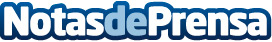 Freshly Cosmetics cumple 4 años con más de 1M de productos vendidosFreshly Cosmetics, la primera marca online de cosmética natural celebra este febrero su 4º aniversario. La marca empieza el año por todo lo alto como partners de Nike en una campaña para potenciar el deporteDatos de contacto:Natalia622 58 17 48Nota de prensa publicada en: https://www.notasdeprensa.es/freshly-cosmetics-cumple-4-anos-con-mas-de-1m Categorias: Moda Marketing Cataluña Recursos humanos Belleza http://www.notasdeprensa.es